APPEL A PROJETS N°002_ PROJETS FFP_CIEM-2023FORMULAIRE DE CANDIDATURE POUR LES SUBVENTIONS DU VOLET 3 :Subventions pour la réalisation d’activités de formation professionnelle visant à faire apprendre un métier porteur par les jeunes femmes en situation de vulnérabilité  Associations, ONGs, Organisations caritatives, Centres de formation professionnelle, Organismes de formation, Etablissements d’enseignement supérieur publics ou privés PORTEUR ET PARTENAIRES DU PROJET : (CFP/OFP/ Association/ ONG) Tout changement relatif aux adresses, numéros de téléphone, numéros de fax et adresses électroniques doit être notifié par écrit au CIEM. ELEMENTS DESCRIPTIFS DU PROJET :CONTENU DU PROJETDETAIL DES FORMATIONS ET PLANNING THEMATIQUE DE REALISATION (Remplir un tableau pour Chaque groupe ou catégorie)Groupe ou Catégorie 1 : ………………………………………………………………………………………Nbre de formées dans ce groupe : ………………………………………………….BUDGET GLOBAL  CALENDRIER PREVISIONNEL D’EXECUTION DU PROJETELEMENTS CONSTITUTIF DU DOSSIER DE CANDIDATURELe formulaire de candidature rempli,Lettre d’engagement d’une ou des entreprises du secteur privé formel pour le stage des apprenantsLes pièces administratives pour l’organisme de formation : Pour l’OFP :La Copie de l’autorisation de l’exercice du service de formation ; La copie du Registre de Commerce (RCCM) ;La copie du Certificat d’Identification Fiscale (NIF) ;Le Quitus fiscal datant de moins de six (6) mois ;Les CV des formateurs ;Liste des femmes à former avec les preuves de vulnérabilitéPour le CFP :La copie de la décision de création et la décision d’ouverture (si le CFP relève du MENEFP) sont attachées à la demande de subventionLa copie de l’arrêté de création (Si le CFP et sous tutelle du MEN) Les CV des formateurs.Liste des femmes à former avec les preuves de vulnérabilité.Pour l’association ou l’ONG :Copie du récépissé officiel délivré par les autorités compétences du District de Bamako.Contrat ou convention de prestation de service de formation avec un centre de formation ou un organisme de formation formel ;Liste des femmes à former avec les preuves de vulnérabilitéFONDS POUR LA FOMARTION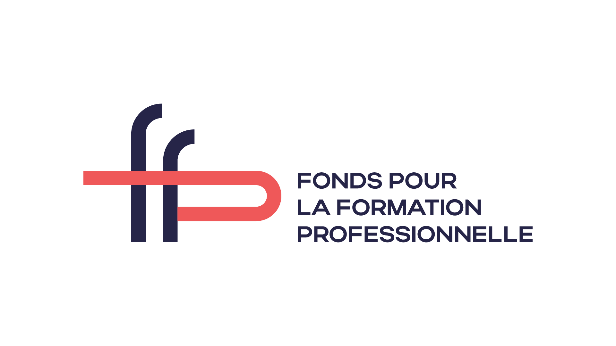 PROFESSIONNELLE LIÉE AUX BESOINS DU SECTEUR PRIVÉ AU MALIFONDS POUR LA FOMARTIONPROFESSIONNELLE LIÉE AUX BESOINS DU SECTEUR PRIVÉ AU MALIFONDS POUR LA FOMARTIONPROFESSIONNELLE LIÉE AUX BESOINS DU SECTEUR PRIVÉ AU MALI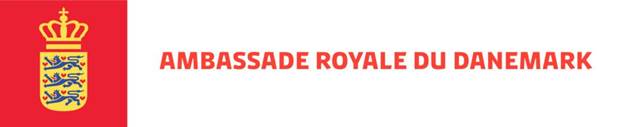 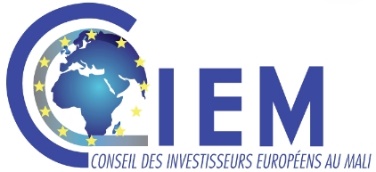 TITRE DU PROJET :RESUME SUCCINCT DU PROJET : (10-15 lignes)Présenter brièvement le besoin de la population cible en formation par rapport à son type de vulnérabilitéDémontrer que le domaine de formation choisir va favoriser l’insertion Présenter votre stratégie pour le placement des femmes en stage et pour leur insertion à la fin de la formationGroupeType de vulnérabilité(Indiquez la nature de vulnérabilité en se référant à la typologie décrite dans les instructions)Nombre de femmes à formerDurée de la formation(en mois)Nbre de jours de formationDate de débutdes formationsDate de findes formations123TOTALTOTALDénomination duModule/ Thème(Insérer autant de lignes que de modules)Contenu synthétique du module Volume en heures ou en joursDate de démarragePrévueDateDe finNom de l’Organisme formateurLieu de la formationStage en entrepriseModule 1 : Durée :Lieu :Module 2 :Durée :Lieu :Module 3 :Durée :Lieu :Module 4 :Durée :Lieu :Module 5 :Durée :Lieu :…….Durée :Lieu :Totaux par groupeTotaux par groupeDurée :Lieu :Groupe 1Groupe 1Groupe 1Groupe 2Groupe 2Groupe 2Groupe 3Groupe 3Groupe 3RUBRIQUES     Formation techniqueRestaurationTransportFormation techniqueRestaurationTransportFormation techniqueRestaurationTransportNbre des forméesCout Unitaire/ par femmeCout par rubrique en FCFA TTCBudget Total en FCFA _ TTCBudget Total en FCFA _ TTCBudget Total en FCFA _ TTCAvril 2023Avril 2023Avril 2023Avril 2023Mai 2023Mai 2023Mai 2023Mai 2023Mai 2023Juin 2023Juin 2023Juin 2023Juin 2023Juin 2023Juillet 2023Juillet 2023Juillet 2023Juillet 2023Juillet 2023AOUT2023AOUT2023AOUT2023AOUT2023AOUT2023Septembre 2023Septembre 2023Septembre 2023Septembre 2023Octobre 2023Octobre 2023Octobre 2023Octobre 2023Octobre 2023S1S2S3S4S1S2S3S4S1S1S2S3S4S1S1S2S3S4S1S1S2S3S4S1S1S2S3S4S1S2S3S4 Groupe1Groupe 2 Groupe 3Mise en stage des apprenantes